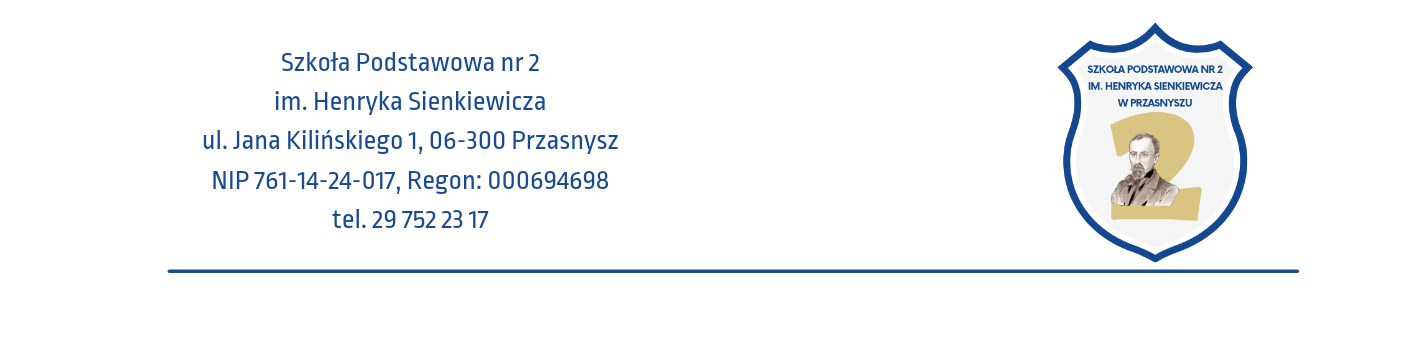  Załącznik nr 4 do „Regulaminu rekrutacji…”w Szkole Podstawowej nr 2 w PrzasnyszuDecyzja w sprawie zezwolenia na spełnianie przez dziecko obowiązku szkolnego poza szkołą............(miejscowość)............, dnia ............(data)........................(pieczęć podłużna szkoły)........................(nr sprawy)............DECYZJA Na podstawie art. 16 ust. 8 ustawy z dnia 7 września 1991 r. o systemie oświaty (Dz. U.             z 2004 r. Nr 256, poz. 2572 z późn. zm.), po rozpatrzeniu wniosku ........................………….. z dnia ........................postanawiamzezwolić (odmówić zezwolenia)1) na spełnianie przez ............................................................ ur. ........................ zam. w ............................................................, obowiązku szkolnego poza szkołą w formie ..............................(podać formę spełniania obowiązku)..............................Jednocześnie ustalam następujące warunki spełniania przez ............................................................ obowiązku szkolnego:1. ............................................................2. ............................................................3. ............................................................UZASADNIENIE2) Od niniejszej decyzji służy stronom odwołanie do Kuratora Oświaty ....................................... za moim pośrednictwem, w terminie 14 dni od dnia jej doręczenia...............................(podpis i pieczątka dyrektora szkoły)..............................Otrzymują:1) ............................................................2) a/a————————————————————Uwagi:1) Wybrać właściwe określenie2) Jeżeli decyzja uwzględnia w całości wniosek rodziców można odstąpić od uzasadnienia decyzji na podstawie art. 107 § 4 kpa.www.sp2-przasnysz.pl                                                                   e-mail: sp2-przasnysz@wp.plKlauzula informacyjnaAdministratorem podanych danych osobowych jest: Szkoła Podstawowa nr 2 w Przasnyszu ul. Jana Kilińskiego 1, 06 -300 Przasnysztel. 29  752 23 17 e-mail: sp2-przasnysz@wp.plInspektor ochrony danych: Aldona Durczyńska tel. 29  752 23 17 e-mail: iodo.sp2-przasnysz@wp.plCelem przetwarzania danych jest: art. 6 ust. 1 lit. c RODO, tj. gdy przetwarzanie jest niezbędne do wypełnienia obowiązku prawnego ciążącego na placówce, w tym w związku z realizacją celów dydaktycznych, wychowawczych                          i opiekuńczych placówki w celu wykonania obowiązków prawnych nałożonych art. 13/14 ustawy z dnia 14 grudnia 2016 r. Prawo oświatowe (Dz. U. z 2017 r., poz., 59) takich, jak prowadzenie ewidencji uczniów na potrzeby procesów nauczania, realizacja procesu nauczania, korzystania z pomocy psychologiczno-pedagogicznej, prowadzenie dziennika lekcyjnego, prowadzenie zadań z zakresu opieki pielęgniarskiej, żywienie uczniów, prowadzenie zajęć dodatkowych, wypożyczanie książek z biblioteki szkolnej, prowadzenie świetlicy szkolnej;art. 6 ust. 1 lit. a , tj. na podstawie zgody udzielonej w celach określonych każdorazowo                                  w przekazywanych formularzach zgody, w tym w celu promowania działalności placówki oraz umieszczenia wizerunku, a także w celu korzystania z e-usług, zawarcia umowy ubezpieczenia NNW;art. 6 ust. 1 lit. f RODO, tj. przetwarzanie jest niezbędne do celów wynikających z prawnie uzasadnionych interesów Administratora realizowanych przez placówkę, w tym w związku ze stosowaniem monitoringu w celu zapewnienia bezpieczeństwa uczniów, pracowników i mienia placówki, prowadzeniem prac konserwatorskich i napraw infrastruktury informatycznej, dochodzenia roszczeń;Okres przechowywania danych osobowych  dane osobowe będą przechowywane w różnych okresach czasu w oparciu o Instrukcję Kancelaryjną na podstawie: Ustawy z dnia 14 lipca 1983 r. o narodowym zasobie archiwalnym i archiwach oraz Rozporządzenia Ministra Kultury z dnia 16 września 2002 r. w sprawie postępowania z dokumentacją, zasad jej klasyfikowania i kwalifikowania oraz zasad i trybu przekazywania materiałów archiwalnych do archiwów państwowych.Przekazywanie danych osobowych dane osobowe przekazywane będą na  podstawie przepisów prawa w tym m. in.: Ministerstwo Edukacji Narodowej – System Informacji Oświatowej, Kuratorium Oświaty, Okręgowa Komisja Egzaminacyjna, Organ prowadzący – Miasto Przasnysz, Sądy, MOPS, Policja, Kuratorzy Sądowi. dane osobowe  przekazywane będą na podstawie podpisanych umów powierzenia danych w tym m.in.e-dziennik ,firmy informatyczne świadczące usługi dla szkoły  w innych przypadkach tylko za zgodą osoby której dane dotycząDane osobowe ucznia i jego rodziców nie będą przekazywane do państwa trzeciego/organizacji międzynarodowej.Prawa osób których przetwarzane są dane osobowedostępu do treści swoich danych oraz prawo ich sprostowania ( art.17 RODO )ograniczenia przetwarzania ( art. 18. RODO )przenoszenia danych (w art. 20 RODO )wniesienia sprzeciwu ( w art. 21 RODO)do cofnięcia zgody w dowolnym momencie bez wpływu na zgodność z prawem przetwarzania (zgodę można odwołać pod adresem e-mail iodo.sp2-przasnysz@wp.plprawo wniesienia skargi do UODO gdy uznają Państwo, iż przetwarzanie danych osobowych Państwa narusza przepisy ogólnego rozporządzenia o ochronie danych osobowych z dnia 27 kwietnia 2016rPodanie danych osobowych w celu wykonania przez Administratora obowiązku prawnego jest wymogiem ustawowym. W celu uczęszczania ucznia do placówki są Państwo zobowiązani do podania danych. Niepodanie danych skutkuje niemożnością realizowania zadań przez placówkę względem ucznia. Podanie danych udostępnionych na podstawie zgody jest dobrowolne, a brak zgody spowoduje niemożność zrealizowania zamierzonego celu, lecz nie wpłynie na realizację głównych zadań przez placówkę względem ucznia.Pani/Pana dane nie będą przetwarzane w sposób zautomatyzowany w tym również w formie profilowania.Oświadczenia wnioskodawcyOświadczam, że podane we wniosku oraz załącznikach do wniosku dane są zgodne                        z aktualnym stanem faktycznym zgodnie z art. 233 § 1 ustawy z dnia 6 czerwca 1997 r. - Kodeks karny (tekst jedn.: Dz. U. Nr 88, poz. 553 z późn zm.) 	                                                                                              ..........................................................	                                                                                                              ……………………………………………...                                                                                                                     podpisy obojga rodziców Przasnysz, ……………………….2022r.DECYZJA KOMISJI REKRUTACYJNEJKomisja kwalifikacyjna na posiedzeniu w dniu ......................................... 2022 roku zakwalifikowała dziecko do klasy   ...........  w Szkole Podstawowej nr 2 im. H. Sienkiewicza                          w Przasnyszunie zakwalifikowała dziecka z powodu .............................................................................................................................................................................................................................................................................................................................................. ................................................................................                                                                                                                          Podpis Przewodniczącego Komisjiwww.sp2-przasnysz.pl                                                                   e-mail: sp2-przasnysz@wp.pl